СПИСЪК НА НАСТОЯТЕЛСТВОТО:ЦЕНКА ПЕТКОВА КОЛАЧЕВА  –ПРЕДСЕДАТЕЛМАРГАРИТКА ВАСИЛЕВА КЪНЕВА -ЧЛЕНТОТКА ИГНАТОВА ДИШЛЕВА –ЧЛЕНИСКРА АНАТОЛИЕВА КАЛБАНОВА – ЧЛЕНЗДРАВКА ГЕОРГИЕВА АНЧЕВА – ЧЛЕНСПИСЪК НА ПРОВЕРИТЕЛНАТА КОМИСИЯ:	ВЕЛИЧКА ИВАНОВА СЕРАФИМОВА – ПРЕДСЕДАТЕЛАДРИЯН КРАСИМИРОВ АВРАМОВ  – ЧЛЕНПЛАМЕНА  ИВАНОВА ПЕНЕВА -ЧЛЕННАРОДНО  ЧИТАЛИЩЕ „НАРОДНА ПРОСВЕТА 1874”С. РЕСЕН , ОБЩ. В.ТЪРНОВО   ПЛ. ”СВ.ДИМИТЪР СОЛУНСКИ” №2У С Т А В/ПРИЕТ  НА  ОБЩОТО СЪБРАНИЕ  НА  25.05.2010 г./ЧИТАЛИЩЕ „НАРОДНА ПРОСВЕТА 1874”  Е ОСНОВАНО    ПРЕЗ 1874 Г.  КАТО ПРОСВЕТНО  ДРУЖЕСТВО „СЛАВЕЙЧЕ”  ОТ    УЧИТЕЛЯ   ДИМО ВАСИЛЕВ РОГЕВ - РОДОМ  ОТ ГР. ЛЯСКОВЕЦ. ПРЕЗ 1893 ГОДИНА   ПРОСВЕТНО ДРУЖЕСТВО „СЛАВЕЙЧЕ”  СЕ  ПРЕИМЕНУВА  В  ЧИТАЛИЩЕ „РОСИЦА” СЪС СВОЙ  УСТАВ  И  ПЕЧАТ. ИМЕТО , КОЕТО  НОСИ  ДО  СЕГА- „НАРОДНА ПРОСВЕТА”, ЧИТАЛИЩЕТО  ПРИЕМА  ПРЕЗ  1945 Г.ОЦЕЛЯЛО В  СЪРЦЕТО  НА  ТУРСКА ИМПЕРИЯ…ВЪЗКРЪСНАЛО  СЛЕД ОСВОБОЖДЕНИЕТО…ЧИТАЛИЩЕ„НАРОДНА ПРОСВЕТА” НАВЪРШИ 135 ГОДИНИ! ОТ  ВИСОТАТА  НА  НАЗИ  ГОДИШ-  НИНА  ТО  НАВЛИЗА  В  СВОЕТО  НОВО ВЪЗРАЖДАНЕ С НОВИ  ЕВРОПЕЙСКИ  ОБЛИК.ГЛАВА  ПЪРВАОБЩИ  ПОЛОЖЕНИЯ         Чл.1.  Читалище „Народна  Просвета 1874” е самоуправляващо се, независимо и  самостоятелно  културно-просветно  сдружение на  населението в село Ресен.То  е  създадено и работи  на  принципите  на  демократизма, доброволността  и  автономията.В  своята  дейност то изпълнява и  държавни  културно-просветни  задачи.         Чл.2.  Читалището  е  юридическо  лице  с нестопанска  цел и  в  обществена  полза. В  дейността му  могат  да участват всички  физически  лица  без  оглед  на  ограничения на  възраст  и  пол,политически  и религиозни  възгледи  и  етническо  самосъзнание.         Чл.3.  Читалището  се  представлява  заедно  и  поотделно  както от председателя,  така  и  от  секретаря.         Чл.4. Дейността  на  читалището  се осъществява във  взаимодействие с учебните заведения, предприятия,фирми, неправителствени  организации на  територията, която обслужва,както и с професионални  и любителски творчески групи и дружества, в областта  на  културно-просветната, социална  и  информационна дейност.          Чл.5.  Читалището  поддържа  отношения на сътрудничество и  координация с държавни и обществени органи  и организации от различни  нива, на които законите  възлагат определени  задължения в областта  на културата.                                            ГЛАВА  ВТОРА                                          ЦЕЛИ  И  ЗАДАЧИ         Чл.6. Разширяване  обхвата  на  целите на  народно  читалище „Народна  просвета 1874” с.Ресен, чрез:                    -запазване  на  традиционния  му  и  териториално обособен културно-просветен  профил;                    -съчетаване  на  досегашните  цели  с  нови  по  вид  и  насоченост, за  обогатяване  периметъра  на  дейност  на  читалището.             1.Богат  и  съдържателен  културен  живот  и  приобщаване  на  гражданите  към  постиженията  на  наука,  изкуство  и култура.             2.Запазване  на  българските  обичаи и  традиции  и утвърждаване  на  национално  самосъзнание.             3.Нова социална  и  образователна дейност в  населеното  място, където  читалището  осъществява  дейността  си.             4.Осигуряване  на  неограничен  достъп  до информация   на  местно,  национално  и  глобално  ниво -  нов  прочит  на  разширеното  понятие  НАРОДНО  читалище.           Чл.7 .    Читалището  осъществява  своите  цели чрез  следните основни  дейности:            1.Поддържане  на общодостъпна  библиотека.            2.Развитие и подпомагане  на  любителското художествено творчество.          3.Организиране  на  школи,кръжоци и курсове по изкуствата и  за  изучаване  на  чужди  езици.Създаване  на  клубове по интереси  за  проучвателна  и събирателска  дейност в областта  н фолклора, етнография  и краеведчество и др.          4.Организиране  празненства,концерти  и тържества,спектакли,те-атър,чествания и младежки дейности, издаване  на  печатни  брошури и  други  материали.          5.Организиране  на  народни университети  и лектории.          6.Създаване на  музейни  сбирки и съхраняване  на  колекции съгласно Закона за  културното наследство и художествени  колекции.          7.Организиране  на кино,  видеопокази  и видеотеки.Създаване  на  електронни информационни мрежи.          8.Предоставяне на  компютърни и интернет услуги.         Чл.8.   Народно  читалище”Народна  Просвета 1874” с.Ресен  може  да  развива  и допълнителна  стопанска  дейност, свързана  с  предмета на основната  му  дейност, в съответствие  с  действащото  законодателство, като  използва  приходите  от  нея  за  постигане  на  определените в чл. 6  цели.Читалището  не  разпределя  печалба.          Чл.9.Читалището  няма  право  да  предоставя  собствено  или  ползвано  от  него  имущество  възмездно  или  безвъзмездно:            1.За  хазартни  игри  и  нощни  заведения;            2.За дейност  на  нерегистрирани  по  Закона  за  вероизповеда-нията  религиозни  общности  и  юридически  лица  с  нестопанска  цел  на  такива  общности.             3.За  постоянно  ползване  от  политически  партии  и  организации.            4.На  председателя  секретаря, членовете  на  Настоятелството и  Проверителната  комисия  и  членовете  на  техните  семейства.ГЛАВА  ТРЕТАУЧРЕДЯВАНЕ  И  ЧЛЕНСТВО           Чл.10.Народно  читалище „Народна  Просвета  1874”  е  основано  през 1874 година и  се  помещава  в  сграда,която  е  частна  общинска  собственост,  предоставена  за  безвъзмездно  ползване  от  Читалищното  Настоятелство  с  Решение  на  Общински  Народен  съвет  гр.В.Търново  под №  351/01.02.2001 г.  Регистрирано  е  в    Регистъра  за юридическите  лица  с  нестопанска  цел  във  Великотърновски  окръжен  съд  по  ф.д.1185  от  26.09.1997 г. Вписано  е  в  Регистъра  на  народните  читалища   с  Удостоверение  № 149.           Чл.11.За  вписване  на  читалището  в  регистъра  на Окръжен  съд  чрез  писмено  заявление  от  Настоятелството  без  такси  се  прилагат:               1.Протокол  от  Общото  събрание  и  поканата  му  за  свикването  му;               2.Списък  на  присъстващите  членове  на  Общото  събрание с  подписите;               3.Имената  на  членовете  на  Настоятелството  и  Проверителната  комисия,  адрес,  лични  данни, подпис  -  вписани  в  заявлението;               4.Свидетелства  за  съдимост  на  членовете   на  Настоятелството и  Проверителната  комисия;                5.Декларации  на  членовете  на  Настоятелството  и  на  Проверителната  комисия,  че  не  са  в  роднински  връзки.                6.Уставът  на  читалището;                7.Нотариално  заверен  образец  от  подписа    на  лицата –/председател  и  секретар/  представляващи  читалището,  и  валидният  печат  на  читалището.           Чл.12.В  регистъра  се  вписват:                1.Наименованието  и  седалището  на  Народно  читалище „Народна  Просвета  1874” .                2.Уставът  на  читалището                3.Имената  на  членовете  на  Настоятелството  и  Проверителната  комисия  на  читалището.                4.Име  и  длъжност  на  лицата  представляващи  читалището.                5.Настъпилите  промени  в  точка  1 – 4.           Чл.13.Всяка  промяна в  обстоятелствата  по  Чл.12  трябва  да  бъде  заявена  в  14  дневен  срок  от  възникването  й.           Чл.14.Читалищното  настоятелство  в  7  дневен  срок  от  вписването  на  Народно читалище”Народна  Просвета 1874” в  съдебния  регистър, подава  заявление  за  вписване  в Публичния  регистър на  народните  читалища  към  Министъра   на  културата.           Чл.15. В  публичния  регистър  на  народните  читалища  към  министъра  на   културата, народно  читалище”Народна Просвета1874”се  вписва  с:               1.Наименованието  на  читалището               2.Седалището  на  читалището.               3.Името  на  председателя и  секретаря,  които  представляват  читалище „Народна  Просвета 1874”.               4.ЕИК  по  Булстат.               5.Уставът  на  читалището               6.Настъпилите  промени  по  т. 1-6.              Чл.16.ЧЛЕНОВЕТЕ  на  народно  читалище”Народна Просвета 1874”  са  индивидуални,   колективни  и  почетни.              Чл.17.Индивидуалните  членове  са  български  граждани.Те  биват  действителни  и  спомагателни:                    1.Действителните  членове  са  лица ,  навършили  18  години, които  участват  в  дейността  на  читалището,редовно  плащат  членския  си  внос .                    2.Спомагателните  членове  са  лица  под 18  години,  които   нямат  право  да  избират  и  да  бъдат  избирани.Те  имат  право  на  съвещателен  глас.               Чл.18.Колективните  членове  съдействат за  осъществяване  целите  на  читалище „Народна  Просвета 1874”, подпомагат  дейностите, поддържането  и  обогатяването  на  материалната  база  и  имат  право  на  един  глас в  общото  събрание.Колективните  членове  могат  да  бъдат :                     1.Професионални  организации                     2.Стопански  организации                     3.Търговски  дружества                     4.Кооперации  и  сдружения                     5.Културно-просветни и  любителски  клубове  и  творчески  колективи.                    6.Учебни  заведения               Чл.19.Почетни  членове  могат  да  бъдат  български  и  чужди  граждани с  изключителни  заслуги  за  читалището.Могат  да  избират  и  да  бъдат  избирани  в  ръководните  органи  на  читалището.               Чл.20.Лицата  които  даряват  предмети  и  средства  на  стойност  над  200.00 лв.  се  обявяват  за  БЛАГОДЕТЕЛИ на  читалище”Народна Просвета1874”.Вписват  се  в Протоколната  книга  и  се  спазва  волята  на  дарителя.Те  могат  да  избират  и  да  бъдат  избирани в  ръководните  органи  на  читалището.               Чл.21.Членовете  на  Народно  читалище”Народна  Просвета 1874”  са  задължени  да  :да  спазват  Уставаплащат  определения   от  Общото  събрание  членски  вноспазят  и  полагат  грижи  за  обогатяване  на  читалищното  имуществозащитават  престижа  и  интересите  на  читалището.              Чл.22.Членовете  на  народно  читалище”Народна  Просвета 1874”    имат  право  да  участват  в  обсъждане  на  въпроси  от  дейността  му  и  да  получават  информация  за  работата  на  ръководните  органи.ГЛАВА  ЧЕТВЪРТАУПРАВЛЕНИЕ               Чл.23.Органи  на  самоуправление  на  Народно  читалище”Народна  Просвета 1874”  са:                   1.Общото  събрание                   2.Читалищното  настоятелство                   3.Проверителната  комисия               Чл.24.Върховен  орган  на  читалището  е  ОБЩОТО  СЪБРАНИЕ:                    1.Общото  събрание  се  състои  от  всички читалищни членове ,  които  имат  право  на  глас.                    2.Решенията  на  Общото  събрания  са  задължителни  за  другите  органи  на  читалището.                 Чл.25.Редовно  Общо  събрание  на  Народно  читалище”Народна  Просвета 1874”  се  свиква  от  читалищното  настоятелство  веднъж  в  годината  като  Отчетно  и  на  три  години  като  Отчетно- изборно.                 Чл.26.Извънредно Общо  събрание  може  да бъде  свикано  по  решение  на  Настоятелството,  по  искане  на  Проверителната  комисия  или  на  една  трета  от  членовете  на  читалището  с  право  на  глас.При  отказ  на  Настоятелството  да  свика  извънредно  Общо  събрание,  до 15 дни от  постъпване  на  искането  Проверителната  комисия  или една  трета от  членовете  на  читалището  с  право  на  глас  могат  да  свикат  извънредно  общо  събрание  от  свое  име.                 Чл.27.Поканата  за  събрание  трябва  да   съдържа  дневния  ред,датата,  часа  и  мястото  на  провеждането  му  и  кой  го  свиква.Тя  трябва  да  бъде     получена  срещу  подпис  или  връчена  не по-късно от  7  дни  преди  датата  на  провеждането.В  същия  срок  на  вратата  на  читалището  и  на  други   общественодостъпни  места  в  населеното  място,  където  читалището  развива  дейност,  трябва  да  бъде  залепена  поканата  за  събранието.                Чл.28.Общото  събрание  е  законно, ако  присъстват  най-малко ПОЛОВИНАТА   от  имащи  правото  на  глас членове  на  читалището.При  липса  на  кворум  събранието  се  отлага с  един  час.  Тогава  събранието  е  законно ,  ако  на  него  присъстват  не  по –малко  от  ЕДНА  ТРЕТА от  членовете  при  редовно  Общо  събрание  и  не по-малко  от  ПОЛОВИНАТА   читалищни  членове  ПЛЮС  ЕДИН   при   извънредно  Общо  събрание.                 Чл.29.ОБЩОТО  СЪБРАНИЕ   има  следните  правомощия:                     1.Изменя  и  допълва  Устава.                     2.Избира  и  освобождава  членовете  на  Настоятелството  и  Проверителната  комисия и  Председателя.                     3.Приема  вътрешните  актове,  необходими  за  организацията  на  дейността  на  читалището.                     4.Изключва  членовете  на  читалището.                     5.Определя  Основните  насоки  на  дейността  на  читалището.                     6.Взема  Решение  за  членуване   или  за  прекратяване  на  членството  в  читалищно  сдружение.                     7.Приема  бюджета  на  читалището.                     8.Приема  годишния  отчет  до  30  март  на  следващата  година.                     9.Определя  размера  на  членския  внос.                   10.Отменя  решения  на  органи  на  читалището.                   11.Взема  решения  за прекратяване  на  читалището.                   12.Взема  решение  за  отнасяне  до  съда  на  незаконосъобразни  действия  на  ръководството  или  отделни  читалищни  членове.                 Чл.30.Решенията  по  чл.29  т.1,4,10  и  11   се  вземат  с  мнозинство  от  най-малко  ДВЕ ТРЕТИ  от  всички  членове.Останалите  решения  се  вземат с  мнозинство от  повече от ПОЛОВИНАТА   от  присъстващите  членове.                 Чл.31.ДВЕ  ТРЕТИ    от  членовете  на  Общото  събрание  могат  да  предявят  иск  пред  Окръжния  съд  по  седалището  на  читалището – Велико  Търново -  за  отмяна  на  решение  на  Общото  събрание,  ако  то  противоречи  на  закона  или  Устава.                 Чл.32.Иск  се  предявява  в  едномесечен  срок  от  узнаването  на  решението,  но  не  по-късно  от  една  година  от  датата  на  вземане  на  решението.                  Чл.33.Прокурорът  може  да  иска  от Окръжния  съд  да  отмени  решение  на  Общото  събрание, което  противоречи  на  закона  или Устава,  в  едномесечен  срок от  узнаване  на  решението,  но не  по-късно  от една  година  от  датата  на  вземане  на  решението.                  Чл.34.Изпълнителен  орган   на  читалището  е  НАСТОЯТЕЛСТВОТО,  което  се  състои  най-малко  от  ТРИМА  членове избрани  за  срок  от  ТРИ  години.Същите  да  нямат  роднински  връзки  по  права  и  съребрена  линия  до  четвърта  степен.                    Чл.35.Правомощия  и  задължения  на  НАСТОЯТЕЛСТВОТО:                      1.Свиква  Общото  събрание.                      2.Осигурява  изпълнението  на  решенията  на  Общото  събрание.                      3.Подготвя  и  внася  в  Общото  събрание проект  за  бюджет  на  читалището  и  утвърждава  щата  му.                      4.Внася  в  Общото  събрание  отчет  за  дейността  на   читалището.                      5.Назначава  секретаря  на  читалището  и  утвърждава  длъжностната  му  характеристика.                      6.Настоятелството  взема  решение  с  мнозинство повече  от  ПОЛОВИНАТА  от  членовете  си .                   Чл.36.ПРЕДСЕДАТЕЛЯТ  на  Народно  читалище”Народна  Просвета 1874”  е член на читалището и  член  на  Настоятелството  и  се  избира   от  Общото  събрание   за  срок  от  ТРИ  години.                    Чл.37.Правомощия  и  задължения  на  ПРЕДСЕДАТЕЛЯ:                       1.Организира  дейността  на  читалището  съобразно ЗНЧ, Устава  и  решенията  на  Общото  събрание.                       2.Представлява  читалището.                       3.Свиква  и  ръководи  заседанията  на  Настоятелството  и  председателства  Общото  събрание.                       4.Отчита  дейността  си  пред Настоятелството.                       5.Сключва  и  прекратява  трудовите  договори  със  служителите  съобразно  бюджета  на  читалището  и  въз  основа  решение  на  Настоятелството.                       6.Председателят  не  може  да  е  в роднински  връзки с  членовете  на Настоятелството  и  на  Проверителната комисия  по  права  и  съребрена  линия  до  четвърта  степен, както  и  да  бъде  съпруг/съпруга/  на  секретаря  на  читалището.                        7.Председателят  може  да  получава  парично  възнаграждение,  съгласно  Решение  на  настоятелството  и  уредено  във  Правилника  за  вътрешен  ред  на  читалището.                     Чл.38.Правомощия  и  задължения  на  СЕКРЕТАРЯ  на  читалището:                        1.Организира  изпълнението  на  решенията  на  Настоятелството, включително  решенията  за  изпълнението  на  бюджета.                        2.Организира  текущата  основна  и  допълнителна  дейност.                        3.Отговаря  за  работата  на  щатния  и  хонорувания  персонал.                        4.Представлява  читалището  заедно  или  поотделно  с  Председателя.                        5.Секретарят  не  може  да  е  в  роднински  връзки  с  членовете  на  Настоятелството  и  на  Проверителната  комисия  по права  и  по  съребрена  линия до  четвърта  степен,  както  и  да  бъде  съпруг/съпруга/  на  Председателя.                        6.Секретарят  е  щатен  служител  и  се  назначава  от  председателя  въз  основа  на  решение  на  настоятелството.Предлага  се  в  листата  на  Настоятелството.В  случаите,  когато  назначеното  лице  за  секретар  не  е  редовно  избрано в състава  на  Настоятелството, то  става  негов  член  по  право.                   Чл.39.ПРОВЕРИТЕЛНАТА  КОМИСИЯ на   народно  читалище”Народна  Просвета 1874”   се  състои  от  ТРИМА  членове,  избрана  за срок  от  ТРИ  години                          1.Членове  на  Проверителната  комисия  не  могат  да  бъдат  лица, които  са  в  трудовоправни  отношения с  читалището  или  са  роднини  на  членове  на  Настоятелството,  на  Председателя  или  на  Секретаря  по  права  линия,  съпрузи,  братя ,сестри  и  роднини  по  сватовство  от  първа  степен.                          2.Проверителната  комисия  осъществява  контрол  върху  дейността  на  Настоятелството,Председателя   и  Секретаря  по  спазване  на  Закона, Устава  и  решенията  на  Общото  събрание.                          3.При  констатиране  на  нарушения   Проверителната  комисия  уведомява  Общото  събрание  на  народно читалище”Народна  Просвета 1874”,  а  при  данни  за  извършено  престъпление -  и  органите  на  прокуратурата.                   Чл.40.Не могат  да  бъдат  избирани  за  членове  на  Настоятелството  и  на  Проверителната  комисия,  включително  и  за  Председател  и  Секретар  лица,  които  са  осъждани  на  лишаване  от  свобода  за  умишлени  престъпления  от  общ  характер.                   Чл.41.Членовете  на  Настоятелството, включително  Председателят  и  Секретарят,  подават  декларации  за  конфликт  на  интереси  при  условията  и   по  реда  на  закона  за  предотвратяване  и  разкриване  на  конфликт  на  интереси.Декларациите  се  обявяват  на  интернет  страницата  на  читалището.ГЛАВА  ПЕТАИМУЩЕСТВО  И  ФИНАНСИРАНЕ                    Чл.42.Имуществото  на  народно  читалище „Народна  Просвета1874”  се  състои  от  право  на  собственост  и  от  други  вещни  права,вземания,други  права  и  задължения.Чл.43. Източници  на  финансиране  на читалището:                                                     1.Държавен  и общински  бюджет с  адрес  и  управление:                                      5000 гр.Велико  Търново                                            Община  Велико  Търново                                            Отдел „Култура  и  Туризъм”                                            Ул.”Г.С.Раковски” № 18       2.Наеми  от  движимо  и недвижимо  имущество       3.Членски  внос       4.Културно-просветна  и  информационна  дейност       5.Дарения и  завещания       6.Други приходи                      Чл.44.При  разпределението  на  предвидените  по  Държавния  и  Общински  бюджети  средства в  комисията  по  разпределението  задължително  присъства  упълномощен  представител  на  настоятелството  на  читалището.                      Чл.45.След  утвърждаване  на  определената  сума  от  Държавния  и  Общински  бюджети, същата  се  представя  на  народно читалище”Народна  Просвета1874”  за  самостоятелно  управление.                      Чл.46.При  недостиг  на  средства  за  ремонт  и  поддръжка  на  читалищната  сграда  и  помещения  се  изискват  допълнителни  средства  от  Общинския  съвет.                      Чл.47.Читалището  не  може  да  отчуждава  недвижими  вещи  и  да  учредява  ипотека  върху  тях.                      Чл.48.Движими  вещи  могат  да  бъдат  отчуждавани,  залагани,  бракувани  или  заменени  с    по-доброкачествени  само  по  решение  на  Настоятелството.                      Чл.49.Недвижимото  и  движимо  имущество,  собственост  на  народно  читалище”Народна  Просвета 1874”  ,както  и  приходите  от  него  не  подлежат  на  принудително  изпълнение  освен  за  вземания,  произтичащи  от  трудови  правотношения.                      Чл.50.Читалищното  настоятелство  изготвя  годишен  отчет  за  приходите  и  разходите, който  се  приема  от  Общото  събрание.                         1.Отчетът  за  изразходените  средства  от  бюджета  се  представя  в  Общината.                      Чл.51.Председателят  на  народно  читалище”Народна Просвета 1874”  ежегодно  в  срок  до  10  ноември  представя  на  Кмета  на  Общината  предложения  за  читалищната  дейност  през  следващата  година.                      Чл.52.Кметът  на  Общината  внася  направените   предложения в  Общинския  съвет,  който  приема  годишната  програма  за  развитие  на  читалищната  дейност в  Община  Велико  Търново.                         1.Програмата  се  изпълнява  от  читалището  въз  основа  на  финансово  обезпечени  договори, сключени  с  Кмета  на  Община  Велико  Търново.                       Чл.53.Председателят  на  читалището  представя  ежегодно  до  31  март  пред  Кмета  на  Общината  и  Общинския  съвет  доклад  за  съответните  читалищни  дейности  в  изпълнение  на  програмата и  изразходваните  от  бюджета  средства  през  предходната  година.                             1.Докладите  на  читалищата  от  Община  Велико  Търново/ в  това  число  и  на  народно  читалище”Народна  Просвета 1874”/  се  обсъждат  от  Общинския  съвет  на  първото  открито  заседание  след  31  март  с  участието  на  вносителя  на  доклада  на  всяко  читалище.ГЛАВА  ШЕСТАПРЕКРАТЯВАНЕ                        Чл.54.Народно  читалище”Народна  Просвета 1874”  може  да  бъде  прекратено   по  решение  на  Общото  събрание,  вписано  в  регистъра  на  Окръжния  съд.То  може  да  бъде  прекратено  с  ликвидация  или  по  решение  на  Окръжния  съд,  ако:                             1.Дейността  му  противоречи  на  Закона,  Устава  и  добрите  нрави.                             2.Имуществото  му  не  се  използва  според  целите  и  предмета  на  дейността  на  читалището.                             3.Налице  е  трайна  невъзможност  читалището  да  действа  или  не  развива  дейност  за  период  от  две  години.В  тези  случаи  Министърът  на  Културата   изпраща  сигнал  до  прокурора  за  констатирана  липса  на  дейност  на  читалището.                             4.Не  е  учредено  по  законния  ред.                             5.Обявено  е  в несъстоятелност.                       Чл.55.Прекратяването  на  Народно  читалище „Народна  Просвета 1874”  по  решение  на  Окръжния  съд  може  да  бъде  постановено  по  искане  на  прокурора,   направено   самостоятелно  или  след  подаден  сигнал  от  Министъра  на  Културата.                       Чл.56.Прекратяване  на  читалището  по  искане  на  прокурора  се  вписва  служебно.ГЛАВА  СЕДМААДМИНИСТРАТИВНОНАКАЗАТЕЛНИ  РАЗПОРЕДБИ                        Чл.57.Председателят  или  Секретарят  на  читалището,  ако  предостави  имущество  в  нарушение   се  наказва  с  глоба  в  размер  на  500  до  1000  лв.  и с  лишаване  от  право  да  заема  изборна  длъжност в  Народно  читалище”Народна  Просвета 1874”  за  срок  от  5 години.                         Чл.58.Председателят  на  Народно  читалище”Народна  Просвета 1874”   ако  не  заяви  вписване  в  регистъра  на  читалищата  в  срок,  се  наказва  с  глоба  от 150  до  300 лв.                         Чл.59.Нарушенията  се  установяват  с  актове  на :                             1.Оправомощени  от  Министъра  на  културата  длъжностни  лица  -  за  нарушения  по  чл.58.                             2.Кмета  на  Общината  или  оправомощени  от  него   длъжностни  лица  -  за  нарушения  по  чл.57  и  чл.58.                         Чл.60.Наказателните  постановления  се  издават  от  Министъра  на  Културата  или  от  оправомощени  от  него  Заместник – министър, съответно  от  Кмета  на  Общината.                         Чл.61.Съставянето  на  актовете, издаването и  задължението  по  наказателните   постановления   се  извършват  по  реда  на  Закона  за  административните  нарушения   и  наказания.ПРЕХОДНИ  И  ЗАКЛЮЧИТЕЛНИ  РАЗПОРЕДБИ    §1.Народно  читалище”Народна  Просвета 1874”  се  регистрира  по  Закона  за НЗНЧ  обн.ДВ, бр.42/05.06.2009 г.,  като  се  предоставя:               1.Протокол  от  Общото  събрание,  свикано  след  влизане  на  Закона  в  сила.               2.Устав.               3.Нотариално  заверен  образец  от  подписа  на  Председателя  и  Секретаря -  представляващи  читалището -  и  валидния  печат  на  народно  читалище”Народна  Просвета 1874”.               4.Списък  на  членовете  на  Общото  събрание.     §2.Народно  читалище „Народна  Просвета 1874”   има  кръгъл  печат  с  надпис  в  окръжност :     Народно Читалище „Народна  Просвета  1874”   Ресен,В  окръжността  има  разтворена  книга  и  театрална маска.    §3.Професионалният  празник  на  читалището  е  24  май- Денят  на  българската  просвета  и  славянката  писменост  и  култура.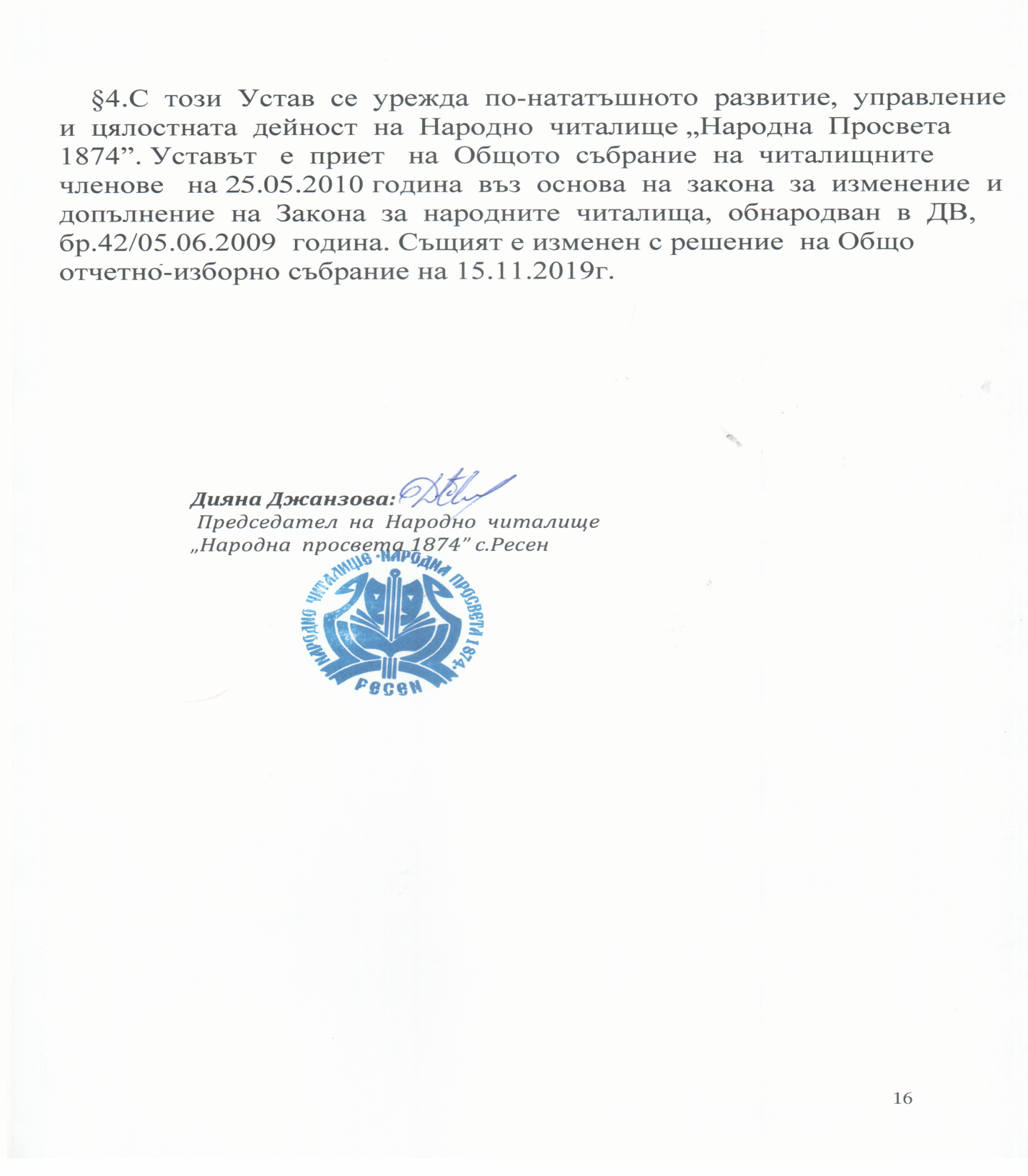 